Как адаптацию  пятому классу пройти успешно                     Рекомендации  классным руководителям                         и учителям  предметникам  5-х классов Что необходимо учитывать руководителям, педагогам, чтобы процесс обучения, воспитания и развития шел более равномерно, последовательно и эффективно?Учитывать не только учебные достижения ученика, но и его здоровье, семейные трудности, условия быта и другие объективные факторы, влияющие на формирование личности ребенка. 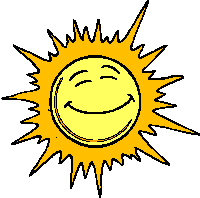 Учитывать трудности адаптации школьника в переходные периоды. Учитывать индивидуальные личностные особенности ученика.Что необходимо грамотно осуществлять?O       Отслеживание хода развития процессов обучения, воспитания. O       Процесс социализации ребенка в коллективе.Что поможет ребенку учиться успешнее?v      Психолого-педагогическая  поддержка  каждого ребенка.v      Ориентация на успех.v      Выбор личностно-ориентированных образовательных технологий.v      Наблюдение, руководство, коррекция динамики развития интеллекта, творческих способностей.v      Приобретение учениками прочных знаний с возможностью использования их в новых ситуациях.v      Формирование общих учебных умений и навыков.v      Сохранение имеющегося запаса здоровья школьников в процессе получения среднего образования.Рекомендации классным руководителям 5-х классов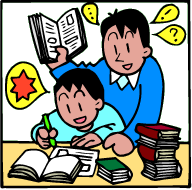 Классный руководитель — очень значимая фигура в образовательном процессе. Жаль, если его функции лишь добавка к неполной педагогической нагрузке. От классного руководителя всецело зависит микроклимат в классном коллективе, во многом — результаты учебной деятельности.1.	На первом родительском собрании необходимо представить новых учителей, способствовать установлению контакта родителей с ними.2.          Поддерживайте контакт с родителями учащихся (встречи, письма, телефонные звонки и т. д.).3.          Постоянно поддерживайте контакт с  психологом и социальным педагогом.4.          Помогите новым ученикам запомнить имена и фамилии одноклассников и Ф. И. О. учителей-предметников (можно использовать визитки, таблички с именем, которые ставятся на парту на каждом уроке).6.        Познакомьтесь с условиями проживания ребенка, взаимоотношениями в семье, здоровьем ребенка (по медицинской карте ребенка).7.        Осуществите грамотное рассаживание детей в классе с учетом их индивидуальных особенностей, психологической совместимости, здоровья, пожеланий родителей.Рекомендации учителям - предметникам1.  Учитывайте трудности адаптационного периода, возрастные особенности пятиклассников в выборе терминологии, подборе методических приемов.2.          Не перегружайте учеников излишними по объему домашними заданиями, дозируйте их с учетом уровня подготовки ученика, гигиенических требований возраста.3.          Следите за темпом урока — высокий темп мешает многим детям усваивать материал.4.          Налаживайте эмоциональный контакт с  классом.5.          На заседаниях методических объединений, классных и общешкольных совещаниях выработайте единые требования к учащимся (соблюдайте единый орфографический режим, критерии оценок).6.          Развивайте общие учебные умения и навыки, учите ребят правильно учиться.7.          Налаживайте эмоциональный контакт с родителями учащихся.8.          Никогда не используйте оценку как средство наказания ученика. Оценка достижений должна быть ориентацией на успех, способствовать развитию мотивации к учению, а не ее снижению.9.          Замечайте положительную динамику в развитии каждого отдельного ученика (нельзя сравнивать «Машу с Петей», можно — «Петю вчерашнего и сегодняшнего»).10.          Развивайте навыки самоконтроля, умение оценивать свою работу и работу класса. Не бойтесь признать свои ошибки. Постоянно анализируйте все плюсы и минусы в своей работе.11.          Разнообразьте методику работы в группах, в парах, индивидуально.12.          Не создавайте психотравмирующих ситуаций при выставлении оценок за контрольные работы, за четверть и т. д., выставляйте оценки не формально, а с учетом личностных особенностей и достижений каждого ученика.13.          Наряду с оценкой чаще используйте положительные оценочные суждения («молодец, хороший ответ, справился» и т. д.).14.          Используйте систему поощрений, а именно: фотографии лучших учеников, грамоты, благодарности родителям (письменные, устные), положительные записи в дневнике.15.          Поддерживайте контакт с классным руководителем, узнавайте о проблемах ребенка, его здоровье, семейных отношениях.16.          Не допускайте педагогического манипулирования.17.          В течение первого месяца (сентябрь) обучения используйте «бездвоечное» обучение.18.          Грамотно используйте дневник учащегося для связи с родителями.19.          Учитывайте в планировании учебной работы динамику умственной работоспособности пятиклассника в течение дня, недели.20.          Учитывайте индивидуальные психологические особенности ребенка: темперамент и связанные с ним «врабатываемость», темп, переключение, особенности внимания, двигательная активность и т. д.Данные рекомендации разработаны на основании пожеланий педагогам среднего звена от педагогов начальной школы и учеников пятых классов.·    Помните, идя в класс к пятиклассникам, Вы идёте на урок к детям.·    Объясняя новый материал, не торопитесь, повторите лишний раз.·    Опирайтесь в работе с детьми на реальные их знания, умения и навыки, а не прописанные в учебниках.·    Создавайте ситуации успеха на уроках, чтобы дети не боялись у Вас отвечать и поверили в себя и свои силы.·    Корите ребёнка за реально совершённый в данный момент проступок, не вспоминая былое и не давая негативного прогноза на будущее.·    Будьте с детьми вежливыми.·    Вызывайте к доске по именам и только в хорошем расположении духа.·    Не используйте вызов к доске или письменную проверку знаний как средство поддержания дисциплины.·    Успокойте ребёнка перед проверкой знаний, обнадежьте его на хороший результат.·    Вызывая к доске, сначала проговорите задание, а потом вызывайте ребёнка, чтобы у него в голове появился план ответа. Дайте время сосредоточиться на ответе и успокоиться.·    Вызвав ребёнка к доске дайте, ему высказаться, не сбивайте его замечаниями, не имеющими отношения к объясняемому материалу.·    Вызвав ребёнка к доске и дав ему, задание для выполнения — отойдите, не «стойте над душой», не смущайте ребёнка своей непосредственной близостью к нему.·    Пресекайте попытки других детей посмеяться над неудачным ответом одноклассника.·    Когда ребёнок отвечает у доски, избегайте телесного контакта с ребёнком (погладить по голове или руке)—это сбивает их с мысли и не даёт сосредоточиться.·    Если ребёнок допустил ошибку, вызовите ему на помощь кого-либо из одноклассников—вдвоём у доски веселее и учитель не так серьёзен.·    Сообщать заранее критерии оценки качества знаний по вашему предмету, (в начале урока, а не после ответа у доски).·    Классные руководители—уделяйте своим детям хотя бы минут 5-10 минут в день, даже если в этот день Вы у них ничего не проводите, просто подойдите, навестите их и поприветствуйте.ссылка на школьный сайт:http://gov.cap.ru/HOME/61/obraz/5                 ссылка на городской сайт:www.gcan.cap.ru                              